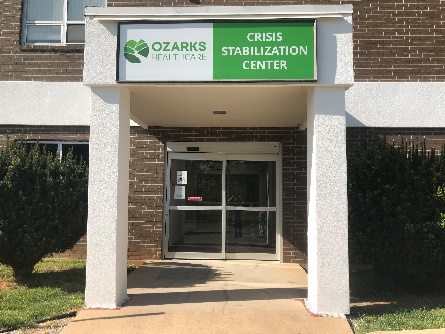 Behavioral HealthCrisis Stabilization CenterNurturing Hope, Improving Health, and Encouraging Wellness- every person, every timeABOUT OZH BEHAVIORAL HEALTH CENTEROZH BHC is the administrative agent for Department of Mental Health (DMH) Service Area 18, a seven-county region of south-central Missouri.OZH BHC provides the following services:Psychiatry Counseling Group TherapyIntegrated Treatment of Co-Occurring Disorders (ITCD)Crisis Services (ACI)Emergency Room Enhancement Program (ERE)Community Behavioral Health Liaisons (CBHL)PSR Day TreatmentCase ManagementHealthcare HomeResidential Support ProgramOZH BHC CRISIS STABILIZATION CENTEROZH CSC is a DMH funded, medically monitored program that provides an alternative to psychiatric hospitalization.PROGRAM GOALSIncrease access to Trauma Informed Urgent Psychiatric ServicesDevelopment of Integrated Health ServicesReduce burden on local ERs and Law Enforcement for Behavioral Health Services after hours and weekendsIncrease the availability of psychiatric bedsPROGRAM SERVICESOZH CSC provides services such as: Psychosocial AssessmentPsychiatric Evaluation & Medical ServicesCrisis Intervention & Brief TherapyCase Management & Referral Services including: Medicaid ApplicationsCommunity ResourcesEmployment Application AssistanceHousing Application AssistanceTransportation AssistanceReferrals for Physical and Mental HealthPeer SupportWHO WOULD BENEFIT?Anyone in a mental health crisis who requires stabilization either through brief therapy techniques, medication management, or bothAdults who have case management needs, including assistance to accessing sheltered housingAdults who are currently abusing substances and require urgent assistance in accessing inpatient substance abuse facilitiesELIGIBILITY REQUIREMENTSVOLUNTARY and willing to actively participate in admission processNot actively suicidal, displaying aggressive behaviors or making threats of harm against othersMedically stable, free of communicable conditions and ambulatoryThe OZH CSC is NOT a placement for emergency housingCONTACT US!ADDRESS1100 Kentucky Ave.West Plains, MO 65775*Turn off of Hwy 63 toward the round-about.Take the 1st exit and turn onto 6th street. The Crisis Center will be on your LEFT*24 HOUR CRISIS HOTLINE988HOURS OF OPERATION7 Days a Week11AM-9PMPHONEDirect: 417-505-7878Main Hospital: 417-256-9111BHC Outpatient Clinic: 417-257-6762FAX417-553-4989STAFFCSC Clinical ManagerChristy Jackson, LPC417-257-6762 ext. 1640Cell: 417-372-5885